ΜΑΘΗΜΑ: ΑΝΑΠΤΥΞΗ ΕΦΑΡΜΟΓΩΝ ΣΕ ΠΡΟΓΡΑΜΜΑΤΙΣΤΙΚΟ ΠΕΡΙΒΑΛΛΟΝΘΕΜΑ ΑΑ1.1.Σ , 2.Λ , 3.Λ , 4.Σ ,5.ΛΑ2.Από βιβλίο μαθητή  Σελ. 56 οι εξεταζόμενοι μπορούν να αναφέρουν και να περιγράψουν 4 από τα παρακάτω: Προσπέλαση , Αναζήτηση , Ταξινόμηση , Αντιγραφή , Συγχώνευση , Διαχωρισμός.Α3.α)  ΓΙΑ Κ=4  ΚΑΙ Μ=9  οι τιμές που θα εμφανισθούν είναι:6810Β) ΓΙΑ Κ=5  ΚΑΙ Μ=0 οι τιμές που θα εμφανισθούν είναι:7Γ) ΓΙΑ Κ=-1  ΚΑΙ Μ=3 οι τιμές που θα εμφανισθούν είναι:13Α4)Α5)P0ΟΣΟ Μ2>0 ΕΠΑΝΑΛΑΒΕ	AN M2 MOD 2=1 TOTE		PP+M1	ΤΕΛΟΣ_ΑΝ	M1M1*2	Μ2 Μ2 DIV 2ΤΕΛΟΣ_ΕΠΑΝΑΛΗΨΗΣΓΡΑΨΕ PΘΕΜΑ ΒΒ1)(1): 0(2): n(3): ψευδής(4): i(5): count+1(6): 3(7): αληθής(8):position(9):i+1Β2.α)1.Η τυπική παράμετρος ψ της συνάρτησης είναι ένας πίνακας χαρακτήρων 10 θέσεων, όμως η αντίστοιχη πραγματική παράμετρος υ είναι μια μεταβλητή τύπου χαρακτήρα, αλλά όχι πίνακας.2.Το υποπρόγραμμα Α είναι συνάρτηση, όμως η κλήση του γίνεται λανθασμένα με χρήση του ΚΑΛΕΣΕ.3.Ο αριθμός των πραγματικών και των τυπικών παραμέτρων της διαδικασίας Β δεν είναι  ίδιος.4.Η μεταβλητή υ είναι τύπου χαρακτήρα, όμως η συνάρτηση Α έχει δηλωθεί ως πραγματική.5.Ο τρόπος κλήσης της διαδικασίας Β είναι λανθασμένος, θα έπρεπε να χρησιμοποιηθεί το ΚΑΛΕΣΕ.Β2)1.π←Α(κ,θ)2.γ←Α(μ,θ)3.ΚΑΛΕΣΕ Β(π,μ,γ)4.γ←Α(μ,θ)5.ΚΑΛΕΣΕ Β(π,μ,ρ[1])ΘΕΜΑ ΓΠΡΟΓΡΑΜΜΑ ΘΕΜΑ_Γ
ΜΕΤΑΒΛΗΤΕΣ
  ΑΚΕΡΑΙΕΣ: ΕΠ, ΠΛ_Χ, ΠΛ_Μ, ΠΛ_Υ, ΜΑΧ
  ΧΑΡΑΚΤΗΡΕΣ: ΤΙΤΛΟΣ, ΜΑΧ_ΤΙΤΛΟΣ
ΑΡΧΗ
  ΜΑΧ ← -1
  ΠΛ_Χ ← 0
  ΠΛ_Μ ← 0
  ΠΛ_Υ ← 0
  ΔΙΑΒΑΣΕ ΤΙΤΛΟΣ
  ΟΣΟ ΤΙΤΛΟΣ <> "ΤΕΛΟΣ" ΕΠΑΝΑΛΑΒΕ
    ΑΡΧΗ_ΕΠΑΝΑΛΗΨΗΣ
      ΔΙΑΒΑΣΕ ΕΠ
    ΜΕΧΡΙΣ_ΟΤΟΥ ΕΠ >= 0
    ΑΝ ΕΠ > ΜΑΧ ΤΟΤΕ
      ΜΑΧ ← ΕΠ
      ΜΑΧ_ΤΙΤΛΟΣ ← ΤΙΤΛΟΣ
    ΤΕΛΟΣ_ΑΝ
    ΑΝ ΕΠ >= 1 ΚΑΙ ΕΠ <= 100 ΤΟΤΕ
      ΠΛ_Χ ← ΠΛ_Χ + 1
    ΑΛΛΙΩΣ_ΑΝ ΕΠ >= 101 ΚΑΙ ΕΠ <= 1000 ΤΟΤΕ
      ΠΛ_Μ ← ΠΛ_Μ + 1
    ΑΛΛΙΩΣ_ΑΝ ΕΠ > 1000 ΤΟΤΕ
      ΠΛ_Υ ← ΠΛ_Υ + 1
    ΤΕΛΟΣ_ΑΝ
    ΔΙΑΒΑΣΕ ΤΙΤΛΟΣ
  ΤΕΛΟΣ_ΕΠΑΝΑΛΗΨΗΣ
  ΓΡΑΨΕ "ΧΑΜΗΛΗ:", ΠΛ_Χ
  ΓΡΑΨΕ "ΜΕΣΑΙΑ:", ΠΛ_Μ
  ΓΡΑΨΕ "ΥΨΗΛΗ:", ΠΛ_Υ
  ΓΡΑΨΕ ΜΑΧ_ΤΙΤΛΟΣ
  ΑΝ ΠΛ_Χ > ΠΛ_Μ ΚΑΙ ΠΛ_Χ > ΠΛ_Υ ΤΟΤΕ
    ΓΡΑΨΕ "ΧΑΜΗΛΗ"
  ΑΛΛΙΩΣ_ΑΝ ΠΛ_Μ > ΠΛ_Χ ΚΑΙ ΠΛ_Μ > ΠΛ_Υ ΤΟΤΕ
    ΓΡΑΨΕ "ΜΕΣΑΙΑ"
  ΑΛΛΙΩΣ
    ΓΡΑΨΕ ΠΛ_Υ
  ΤΕΛΟΣ_ΑΝ
ΤΕΛΟΣ_ΠΡΟΓΡΑΜΜΑΤΟΣΘΕΜΑ ΔΠΡΟΓΡΑΜΜΑ ΘΕΜΑ_Δ!Δ1ΜΕΤΑΒΛΗΤΕΣΑΚΕΡΑΙΕΣ: I, J, ΒΑΘΜΟ, ΣΒ[40], ΒΑΘ[40,6], ΚΩΔ_ΜΑΘ, ΑΡ_ΠΡ, ΤΕΜΠ1ΧΑΡΑΚΤΗΡΕΣ: ΟΝ[40], ΕΠΙΛ, ΤΕΜΠ2ΑΡΧΗ!Δ2ΓΙΑ I AΠΟ 1 ΜΕΧΡΙ 40ΔΙΑΒΑΣΕ ΟΝ[I]ΤΕΛΟΣ_ΕΠΑΝΑΛΗΨΗΣΓΙΑ I AΠΟ 1 ΜΕΧΡΙ 40ΓΙΑ J ΑΠΟ 1 ΜΕΧΡΙ 6ΒΑΘ[I,J] 0ΤΕΛΟΣ_ΕΠΑΝΑΛΗΨΗΣΤΕΛΟΣ_ΕΠΑΝΑΛΗΨΗΣ!Δ3ΑΡΧΗ_ΕΠΑΝΑΛΗΨΗΣΔΙΑΒΑΣΕ ΚΩΔ_ΜΑΘ, ΑΡ_ΠΡ, ΒΑΘΜΟΑΝ ΒΑΘΜΟ > ΒΑΘ[ΚΩΔ_ΜΑΘ, ΑΡ_ΠΡ] ΤΟΤΕ      ΒΑΘ[ΚΩΔ_ΜΑΘ, ΑΡ_ΠΡ]  ΒΑΘΜΟΤΕΛΟΣ_ΑΝΓΡΑΨΕ  ‘ΥΠΑΡΧΕΙ ΝΕΑ ΛΥΣΗ ΤΟΥ ΠΡΟΒΛΗΜΑΤΟΣ; ΝΑΙ  Ή  ΟΧΙ ? ’ΔΙΑΒΑΣΕ ΕΠΙΛΜΕΧΡΙΣ_ΟΤΟΥ  ΕΠΙΛ = ‘ΟΧΙ’!Δ4ΚΑΛΕΣΕ ΥΣΒ(ΒΑΘ, ΣΒ)!Δ5ΓΙΑ I ΑΠΟ 2 ΜΕΧΡΙ 40ΓΙΑ J ΑΠΟ 40 ΜΕΧΡΙ I ΜΕ_ΒΗΜΑ -1ΑΝ ΣΒ[J-1] < ΣΒ[J] ΤΟΤΕΤΕΜΠ1 ΣΒ[J]ΣΒ[J] ΣΒ[J-1]ΣΒ[J-1] ΤΕΜΠ1ΤΕΜΠ2 ΟΝ[J]ΟΝ[J] ΟΝ[J-1]ΟΝ[J-1]  ΤΕΜΠ1ΑΛΛΙΩΣ_ΑΝ ΣΒ[J-1]=ΣΒ[J]  ΤΟΤΕΑΝ  ΟΝ[J-1]>ON[J1] ΤΟΤΕΤΕΜΠ2  ΟΝ[J]ΟΝ[J]  ΟΝ[J-1]ΟΝ[J-1]  ΤΕΜΠ2ΤΕΛΟΣ_ΑΝΤΕΛΟΣ_ΑΝΤΕΛΟΣ_ΕΠΑΝΑΛΗΨΗΣΤΕΛΟΣ_ΕΠΑΝΑΛΗΨΗΣΓΙΑ I ΑΠΟ 1 ΜΕΧΡΙ 40ΓΡΑΨΕ ΟΝ[I],ΣΒ[Ι]ΤΕΛΟΣ_ΕΠΑΝΑΛΗΨΗΣΤΕΛΟΣ_ΠΡΟΓΡΑΜΜΑΤΟΣ!Δ4ΔΙΑΔΙΚΑΣΙΑ ΥΣΒ(Α,Β)ΜΕΤΑΒΛΗΤΕΣΑΚΕΡΑΙΕΣ: I, J, A[40,6], B[40]ΑΡΧΗΓΙΑ I AΠΟ 1 ΜΕΧΡΙ 40Β[I]  0ΤΕΛΟΣ_ΕΠΑΝΑΛΗΨΗΣΓΙΑ I AΠΟ 1 ΜΕΧΡΙ 40ΓΙΑ J ΑΠΟ 1 ΜΕΧΡΙ 6Β[I]  Β[I]+Α[I,J]ΤΕΛΟΣ_ΕΠΑΝΑΛΗΨΗΣΤΕΛΟΣ_ΕΠΑΝΑΛΗΨΗΣΤΕΛΟΣ_ΔΙΑΔΙΚΑΣΙΑΣΠΑΡΑΤΗΡΗΣΗ: ΟΙ ΑΠΑΝΤΗΣΕΙΣ ΤΩΝ ΘΕΜΑΤΩΝ Γ ΚΑΙ Δ ΕΙΝΑΙ ΕΝΔΕΙΚΤΙΚΕΣΕπιμέλεια απαντήσεων: Γιάννης Φλώρος, Μάκης Διαλεκτάκηςα)   ΟΣΟ συνθήκη ΕΠΑΝΑΛΑΒΕ      εντολές         ΤΕΛΟΣ_ΕΠΑΝΑΛΗΨΗΣ  β)   ΑΡΧΗ_ΕΠΑΝΑΛΗΨΗΣ      εντολές          ΜΕΧΡΙΣ_ΟΤΟΥ συνθήκη  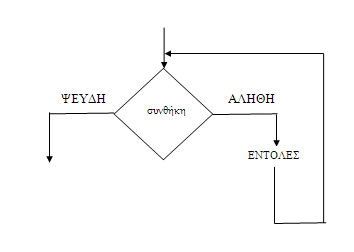 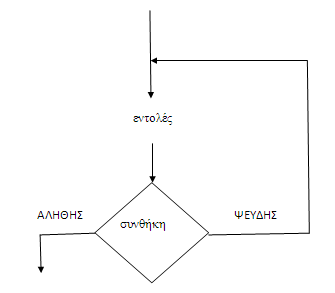 